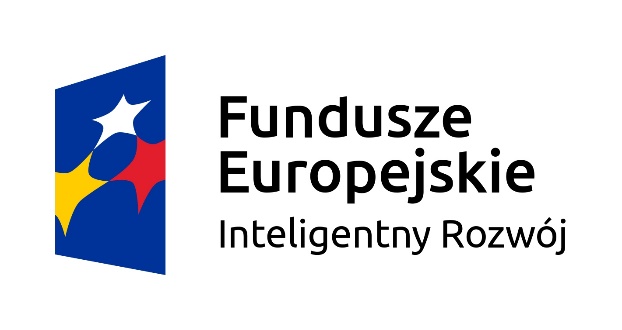 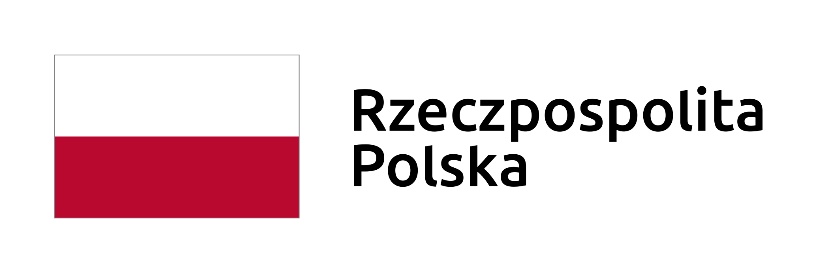 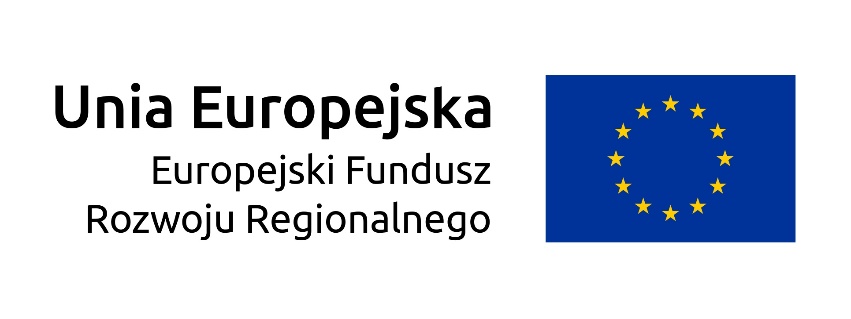 Program operacyjny:	PIOR.00.00.00.Program Operacyjny Inteligentny RozwójOś priorytetowa:	POIR.03.00.00.Wsparcie innowacji w przedsiębiorstwachDziałanie:		POIR.03.04.00.Dotacje na kapitał obrotowyNazwa instytucji wydającej decyzję o dofinansowaniu: Polska Agencja Rozwoju PrzedsiębiorczościTytuł projektu:Dotacja na kapitał obrotowy dla Litwiński Transport – Sprzęt - Budownictwo Sp. z o.o. z siedzibą przy ulicy Św. Krzysztofa 26, 33-312 Tęgoborze, NIP 7343530847Opis projektu:Projekt dotyczy wsparcia przedsiębiorcy w zakresie zapewnienia płynności finansowej oraz wsparcia bieżącej działalności w związku z trudnościami finansowymi, które wystąpiły u przedsiębiorcy wskutek epidemii COVID-19.Pomoc finansowa udzielana na podstawie programu nr SA.57015 (2020/N)Cel projektu:Utrzymanie prowadzenia działalności przedsiębiorstwa w okresie na jaki udzielana jest dotacjaOkres realizacji projektu:Od 2020-07-01 do 2020-09-30Numer naboruPOIR.03.04.00-IP.03-00-001/20Wartość projektu: 350 303,43 zł, pomoc publiczna, wkład: Fundusze Europejskie 